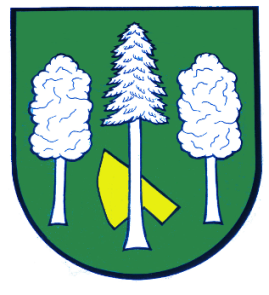 Hlášení ze dne 14. 11. 20221) Zelenina Juvita Uherský Brod bude v pondělí 14. 11. 2022 od 9:00 do 9:15 hodin u obecního úřadu prodávat brambory z Vysočiny na uskladnění 14 Kč/kg, cibuli na uskladnění, česnek, jablka na uskladnění, rajčata, okurky, papriku a další ovoce a zeleninu. Dále nabízí žampiony, hlívu ústřičnou, maďarskou čalamádu, med a olejové svíčky.